המכינה הקדם צבאית "נחשון" - המדרשה הישראלית למנהיגות חברתית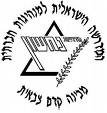  מחזור י"ח הראשון, קיבוץ שובל, יום א 5.10 י"א תשרייום ב 6.10 י"ב תשרייום ג 7.10 י"ג תשרייום ד 8.10 י"ד תשרייום ה 9.10 ט"ו תשרייום ו 10.10 ט"ז תשרימנחה תורןיונתןיעלשימיכלמובילי יוםסער, תמירצליל, אלמוגירדן ג', אלון ק.עדי וייס, אושריתורניםדורון, שירה ש.נועה רז, נוייובל ש., אסףנועה צבר, מאיה י.7:15		ארוחת בוקר		ארוחת בוקר		ארוחת בוקר		ארוחת בוקר		ארוחת בוקר		ארוחת בוקר8:00חוליית בית- בניית סוכה 7:00 מד"ס8:15 ארוחת בוקר8:00 סיכום שבוע9:00 יציאה הביתה9:15הפסקההפסקההפסקההפסקההפסקההפסקה9:30למידהדניאל- פילוסופיה10:45זמן אקטואליהזמן אקטואליהזמן אקטואליהזמן אקטואליהזמן אקטואליהזמן אקטואליה11:00		הפסקה		הפסקה		הפסקה		הפסקה		הפסקה		הפסקה11:30גלעד- רעיון פוליטיש.מ. יעל- אין יציאה/ ש.ח. תומר- מלחמות צודקות12:45זמן מובילי יוםזמן מובילי יוםזמן מובילי יוםזמן מובילי יוםזמן מובילי יוםזמן מובילי יום13:00		ארוחת צהריים + הפסקה		ארוחת צהריים + הפסקה		ארוחת צהריים + הפסקה		ארוחת צהריים + הפסקה		ארוחת צהריים + הפסקה		ארוחת צהריים + הפסקה16:0015:30  פתיחת שבוע+"ברוכים הבאים"אלרואי חנן- מצפןזאביק – יום כיפור17:15הפסקההפסקההפסקההפסקההפסקההפסקה17:45מד"סאלקנה- יהדותש.מ. יעל- אין יציאה/ ש.ח. יואב19:00ארוחת ערבארוחת ערבארוחת ערבארוחת ערבארוחת ערבארוחת ערב20:00חוליותפנימהאסף עזר- שבויים ונעדרים21:30עיבוד יומי, תדרוך למחר, וזמן הודעותעיבוד יומי, תדרוך למחר, וזמן הודעותעיבוד יומי, תדרוך למחר, וזמן הודעותעיבוד יומי, תדרוך למחר, וזמן הודעותעיבוד יומי, תדרוך למחר, וזמן הודעותעיבוד יומי, תדרוך למחר, וזמן הודעות